April 7, 2020     -    Letter to Board of Directors from Executive DirectorHi All,    As you all have probably guessed, it doesn't look like we are going to be able to have our April Board Meeting. Unfortunately, this was the meeting where we all were going to meet our new Board members.    I would like to welcome William Harriston, Kevin Masten & Kristi Record to our Board of Directors. We are so excited that you all have decided to join our Board and can't wait until we get to see you all again face to face. If anyone has Kristi Record's email address, I do need it. I realized when I was sending this out that I don't have it.         I wanted to update everyone on the Town of Kernersville's Historic Village. I have attached some pictures from last week. The chinking on the Weaning Cabin is almost complete and the period correct boards are going up on the stable. This has changed the look of the stable and, in my opinion, it looks much better than it did before. The TOK finally sent the check for phase 2 of the rebuild of the village and I deposited it yesterday. So, we can keep paying those guys to work!       Although I am mostly working from home, I am going by the Museum at least 3 days a week to get the mail, check on the house and do what needs to be done via Quickbooks. Helen is working from home as well. She has been updating our digital archives and working on the updated version of the Kernersville Bicentennial book that we are hoping to have ready for the TOK 150 year celebration next year.    I spent the majority of last week attending webinars and conference calls aimed at trying to help non-profits cope in this new situation we find ourselves in and getting advice about the Payroll Protection Loans, the EDIL Loans and other grants that might be available to us. Yesterday I turned in our paperwork for the Payroll Protection Loans, EDIL and a mini-grant from Truliant. I am hopeful that these work out because we were just gearing up for our Spring/Summer fundraising season at the Museum. I had originally planned on sending out our direct mail campaign on April 1, but I am holding off on that for now. I don't think now is the best time to ask for donations when lots of people are not working and our doors are not physically open.     For now, we are just waiting. And while we wait, I am busy working on things that I usually don't have time to work on (like researching information and planning).  If anyone has any questions or concerns, please do not hesitate to give me a call on my cell phone at (828)289-2941, or send me an email. If you are on social media, please don't forget to follow the Museum's Facebook page or Instagram page. We try to keep folks updated on what is happening at the Museum and share what we can there.     I hope that we all get to see each other in May. Stay safe and healthy!Kelly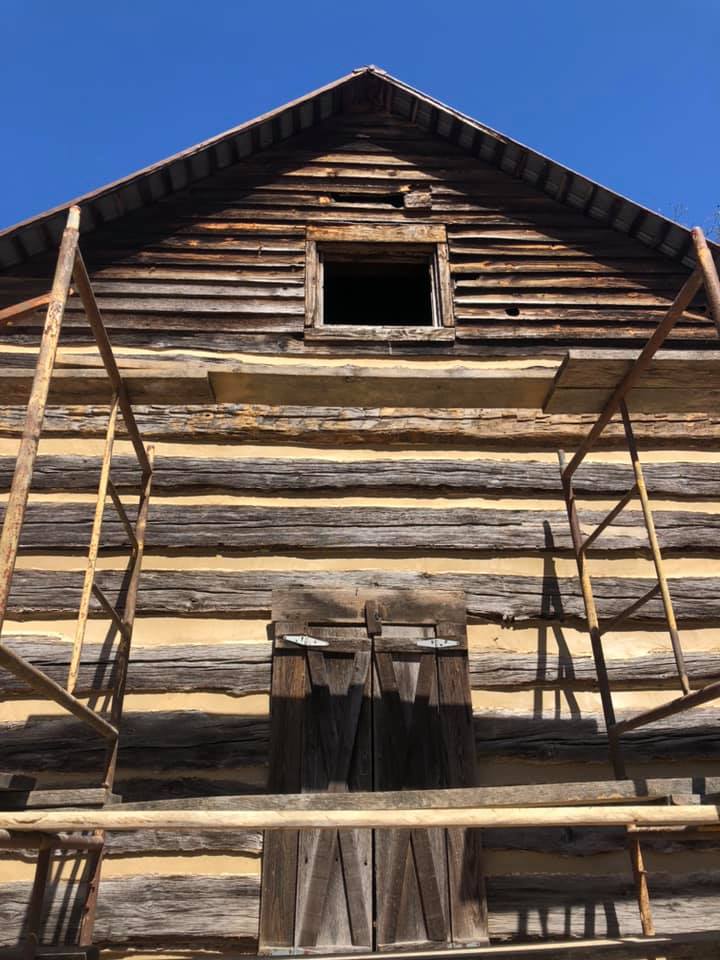 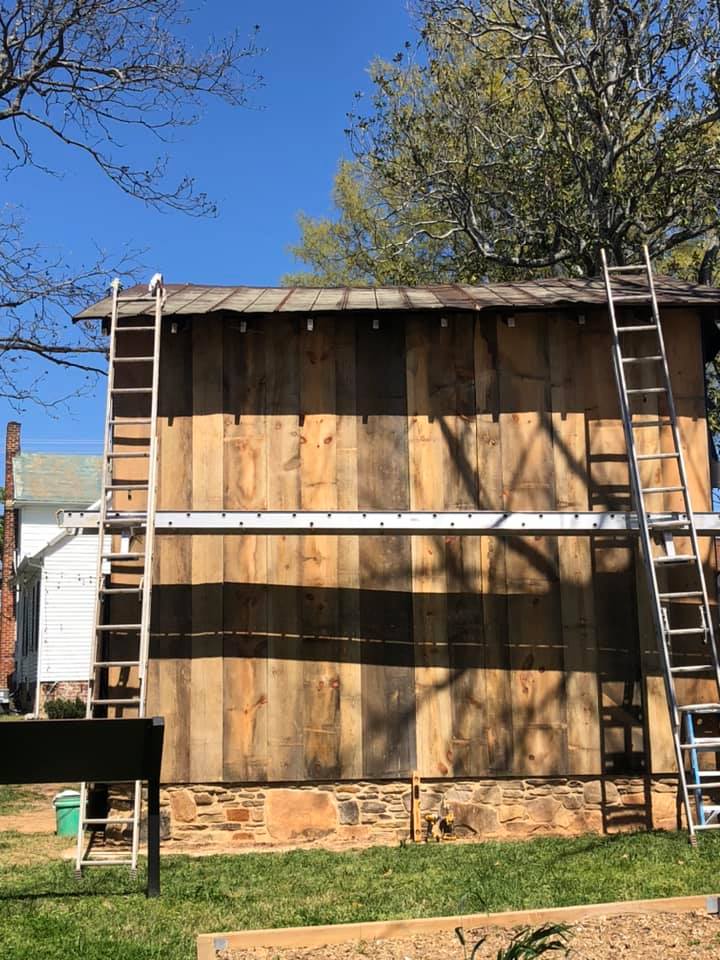 